Добрый день уважаемые обучающиеся. В связи с переходом на  дистанционное обучение, вам выдается материал дистанционно.Изучив теоретический лекционный материал, вам необходимо:Составить краткие лекционные записи;Ответить на тестовое задание;Выполнить домашнее задание;Краткую запись лекции, варианты ответов на тест, а так же домашнее задание  переслать мастеру производственного обучения, Кутузову Константину Викторовичу,  на электронный адрес kytyzov84@mail.ru в формате PDF или JPGДистанционный урок МДК 02.01 № 82-83-2часа группа № 26 «А»(согласно КТП на 1-2 полугодие 2019-2020г)Тема: «Технологические приемы выполнения РД сварки деталей из меди и ее сплавов»	Медь и сплавы на ее основе - бронзы, латуни, медно-никелевые сплавы качественно свариваются способом MIG/MAG в инертных газах.Трудности при сварке	Высокая теплопроводность меди (в 6 раз выше, чем у железа) осложняет сварку соединений с несимметричным теплоотводом;	Большая жидко текучесть (в 2--2,5 раза выше, чем у стали) затрудняет сварку вертикальных и потолочных швов;	Интенсивное окисление с образованием закиси меди (Cu2О), хорошо растворяемой в расплавленном металле, приводит к образованию трещин;	Активная способность меди поглощать газы (кислород и водород) при расплавлении приводит к пористости шва и горячим трещинам.	Большой коэффициент линейного расширения меди (в 1,5 раза выше чем у стали) влечет за собой значительные деформации и напряжения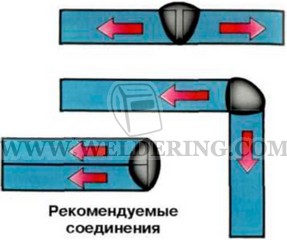 Подготовка к сварке	Разделку меди и ее сплавов на мерные заготовки можно выполнять шлифовальной машинкой, труборезом, на токарном или фрезерном станке, а также плазменно-дуговой резкой. Кромки под сварку подготавливают механическим способом. Для меди толщиной 6-18 мм рекомендуются V- и X-образные разделки.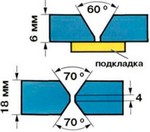 	Свариваемые детали и присадочную проволоку очищают от окислов и загрязнений до металлического блеска и обезжиривают. Механическую зачистку кромок выполняют наждачной бумагой, металлическими щетками и т.д. Использовать наждачную бумагу и абразивный камень с крупным зерном не рекомендуется.	Главное при сварке меди - защита сварочной ванны от кислорода. Она достигается при помощи раскисления фосфором, алюминием и серебром. Поэтому следует использовать электродную проволоку, легированную этими раскислителями.	Свариваемые кромки и присадочную проволоку можно очищать травлением в растворе, состоящем из:75 см3/л HNO2;100см3/л H2SO4:1 см3/л НСlс последующей промывкой в воде и щелочи и сушкой горячим воздухом. Предварительный подогрев конструкций с толщиной стенки 10-15 мм возможен газовым пламенем, рассредоточенной дугой или другими способами.	Сборку стыков под сварку ведут либо в приспособлениях, либо с помощью прихваток. Зазор в стыкуемых заготовках соблюдают одинаковым на всем протяжении. Прихватки должны быть минимального сечения, чтобы в процессе сварки их можно было переплавить. Поверхность прихваток необходимо очистить и осмотреть, чтобы на них не было горячих трещин. При сварке в нижнем положении используют графитовые подкладки или медные пластины, охлаждаемые водой.Выбор параметров режима сварки	Плавящимся электродом в защитных газах эффективнее всего сваривать медь толщиной не менее 6-8 мм. Сварку ведут на постоянном токе обратной полярности.Медь хорошо сваривается плавящимся электродом в аргоне, азоте, в смеси аргона с азотом и в гелии. Из-за высокой теплопроводности меди для получения надежного провара в начале сварки и хорошего сплавления кромок детали подогревают до 200-500°С. При сварке в аргоне подогрев необходим при толщине металла более 4,5 мм, а в азоте - более 8 мм	Одним из важнейших параметров режима сварки меди плавящимся электродом является длина дуги. Шов качественно формируется при длине дуги 4-5 мм.	Стыковые соединения сваривают на подкладных элементах. Импульсно-дуговая сварка (ИДС) в аргоне дает возможность выполнять вертикальные и потолочные швы, позволяет сваривать тонкий металл. При сварке в азоте процесс идет с короткими замыканиями (КЗ) с повышенным разбрызгиванием или крупнокапельным переносом (КР)Техника сварки	Для повышения стойкости металла шва к образованию горячих трещин рекомендуются проволоки Бр.АЖНМц 8,5-4-5-1,5; Бр.МцФЖН 12-8-3-3; ММц40, Механические свойства сварных соединений в этом случае соответствуют свойствам основного металла.Ориентировочные режимы сварки меди в нижнем положенииМедь сваривают с минимальным числом проходов.Сварку ведут "углом вперед" справа налево. Для формирования обратной стороны шва стыковых соединений используют графитовые или медные водоохлаждаемые подкладки. Двухсторонние соединения выполняют с формированием шва на весу или по подварочному шву наложенному ручной аргонодуговой сваркой W-электродом.БронзыБронзы - сплавы меди с алюминием. Их обозначают двумя буквами "Бр" начальными буквами русских названий легирующих элементов и рядом чисел, указывающих содержание этих элементов в %.Так, марка БрАЖМц 10-3-1,5 означает, что бронза содержит 10% алюминия, 3% железа, 1,5% марганца. В конце некоторых марок литейных бронз ставится буква "Л".Ориентировочные режимы сварки бронз Бр.АМц 9-2, Бр.АЖМц 9-5-2 и латуни ЛМНЖ 55-3-1 в аргоне в нижнем положении (постоянный ток, обратная полярность, проволока Бр. АМц 9-2)	Трудность сваривания бронз объясняется их повышенной жидко текучестью. При сварке бронз возникают трудности, вызванные образованием окиси алюминия, поэтому способ и технологию сварки выбирают такими, как и при сварке алюминия, а режимы - характерные для медных сплавов.Латуни	Сплавы меди с цинком - это латуни, или медноцинковые латуни. Для улучшения свойств в сплав добавляют Al, Mn, Ni, Fe, Sn, Si и др. Такие латуни называются специальными.Латуни обозначают буквой "Л", справа от которой пишут буквенное обозначение специально вводимых элементов (кроме Zn). затем цифру, указывающую процент меди, и наконец, проценты специально вводимых добавок в той же последовательности, в какой записаны сами элементы. В маркировке элементы обозначаются русскими буквами: Л - алюминий, Б -бериллий, О - олово, С - свинец, Н - никель, Мц - марганец, К - кремний, Мг - магний, X - хром, Ц - цинк.ЛТ 96 - (томпак) означает медно-цинковую латунь с содержанием 96% меди и 4% цинка.Л 68 - медноцинковая латунь с содержанием 68% меди и 32% цинка.ЛАЖМц 70-6-3-1 - это специальная латунь с содержанием 70% меди, 6% алюминия, 3% железа, 1% марганца, 20% цинка.Тестовые вопросы для проверки изученного материала и для его закрепления.1.        Свариваемость титана и его сплавов ручной дуговой сваркой покрытыми электродами:1)  ограниченная;        3)плохая;2)  хорошая;                4) не свариваются.2. Температура плавления алюминия:1) 1668 °С;  2) 1450 °С;  3) 658°С;  4) 1083°С.3. Основная трудность при сварке алюминия:1) малая плотность металла;2) низкая температура плавления;3) образование тугоплавкой оксидной пленки;4) образование мартенсита в шве.4. Температура плавления пленки оксида алюминия А1203:1)  2050 °С;  2) 1539 °С;  3) 658 °С;  4) 1370 °С.5. Для сварки алюминия используют покрытые электроды марки:1)  ОЗА-1;  2) МР-3;  3) АНЦ-1;  4) АНО-4.6. Температура плавления меди:1) 1668 °С;  2) 1450 °С;  3) 658°С;  4) 1083°С.7. Основные трудности при сварке меди:1)  высокая теплопроводность и большая жидко текучесть;2)  низкая температура плавления;3)  образование тугоплавкой оксидной пленки;4)  образование мартенсита в шве. 8. Образование большого числа микротрещин при сварке получило название водородной болезни меди, причиной которой является:1) углекислый газ;        3) пары воды;2) пары цинка;              4) азот.9. Для сварки меди используют покрытые электроды марки:1) ОЗА-1;  2) МР-3;  3) АНЦ-1;  4) АНО-4.10. Сплав меди с цинком:1)  бронза;  3) мельхиор;2)  латунь;  4) баббит.Критерии оценок тестирования.Оценка «отлично»    -   9-10 правильных ответов или 90-100% из 10 предложенных вопросов;Оценка «хорошо»     -   7-8 правильных ответов или 70-89% из 10 предложенных вопросов;Оценка «удовлетворительно»        -   5-6 правильных ответов или 50-69% из 10 предложенных вопросов;Оценка «неудовлетворительно»    -   0-4 правильных ответов или 0-49% из 10 предложенных вопросов.Домашнее задание:Написать реферат на тему: «МЕДЬ, ЕЁ СПЛАВЫ И ПРИМЕНЕНИЕ»Список литературы в помощьТехнология производства сварных конструкций: учебник для нач. проф. образования. – М.: Издательский центр «Академия»; Технология ручной дуговой и плазменной сварки и резки металлов: учебник для нач. проф. образования. – М.: Издательский центр «Академия»;Сварочные работы6 Учеб. для нач. проф. образования – М.: Издательский центр «Академия»; Оборудование, техника и технология сварки и резки металлов: учебник – М.: КНОРУС; Охрана труда при производстве сварочных работ: учеб. пособие для нач. проф. образования – М.: Издательский центр «Академия»; Электрическая дуговая сварка: учебник для нач. проф. образования – М.: Издательский центр «Академия».Вид соединенияРазмеры, ммРазмеры, ммПроцесс сваркиГазСварочный ток, АНапряжение на дуге, ВСкорость сварки, м/чДиаметр электрода, ммВылет электрода, ммРасход газа, л/минВид соединенияSbПроцесс сваркиГазСварочный ток, АНапряжение на дуге, ВСкорость сварки, м/чДиаметр электрода, ммВылет электрода, ммРасход газа, л/мин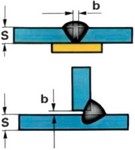 0,8-10+0,5ИДС
КЗAr
N280-110
80-11018-20
18-2030-450,8-1,2
0,810-14
10-127-9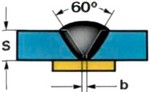 2-31-1,5ИДС
КЗ
КЗAr
N2
Ar140-210
140-200
140-20019-23
20-25
19-2325-35
25-35
25-300,8-1,6
0,8-1,2
0,8-1,210-18
10-14
10-148-10
8-9
8-10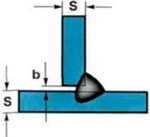 5-62-3КЗ
СТР
ИДСN2
Ar
Ar250-320
250-320
250-32024-27
23-26
23-2822-28
20-25
20-251-1,4
1-1,6
1,2-310-16
10-18
12-3010-128-103-3,5СТР
СТР
КРAr
He
N2350-550
300-500
300-50032-37
33-38
34-3918-20
20-22
20-282-3
1,6-3
1,6-320-35
18-35
18-3514-16
30-40
14-16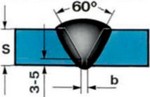 12-141,5-2,5СТР
СТР
КРAr
He
N2300-500
270-500
280-50028-36
32-38
32-3916-18
18-22
18-222-4
1,5-3
1,5-320-40
18-35
18-3514-18
30-40
14-1616-203-4СТР
СТР
КРAr
He
N2350-680
350-650
350-65032-39
34-42
35-4216-18
16-20
16-202-4
2-4
2-420-4014-18
30-50
14-18Вид соединенияРазмер, ммРазмер, ммПроцесс сваркиСварочный ток, АНапряжение на дуге, ВСкорость сварки м/чДиаметр электрода, ммВылет электрода, ммРасход газа, л/минВид соединенияSbПроцесс сваркиСварочный ток, АНапряжение на дуге, ВСкорость сварки м/чДиаметр электрода, ммВылет электрода, ммРасход газа, л/мин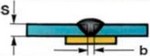 30+1ИДС
КЗ150-190
160-19023-26
22-2520-25
20-251-1,5
1-1,510-16
10-168-10
9-11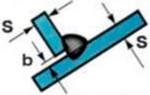 4-50+1,5ИДС
КЗ140-220
160-22023-26
22-2620-22
20-221-1,5
1-1,510-16
10-1610-12
10-12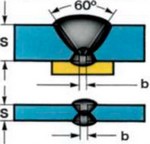 8-100+1,50+2СТР
СТР300-400
375-45029-33
31-3625-32
30-352-4
2-420-35
20-3512-16
14-16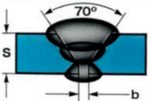 14-160+2СТР400-65033-3820-252-520-4016-20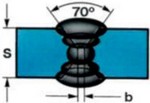 24-260+2СТР400-80033-4218-302-520-4016-20